P          SH          S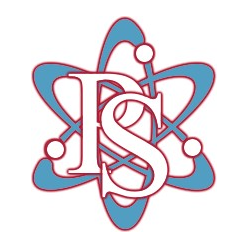 2018 Atomics Middle School Baseball*Conference Opponents   			         Head Coach: Travis MoseleyDateOpponentLocationTime2/10Red & BlueHome10:002/13(Preseason) Bonifay (DH)Away4:302/16Bethlehem (DH)*Away4:002/24Bethlehem (DH)*Home11:002/26PaxtonAway4:002/27GracevilleAway4:003/3PDL (DH)*Home11:003/6PDL (DH)*Away4:003/10Conference TournamentPDL11:00/1:00